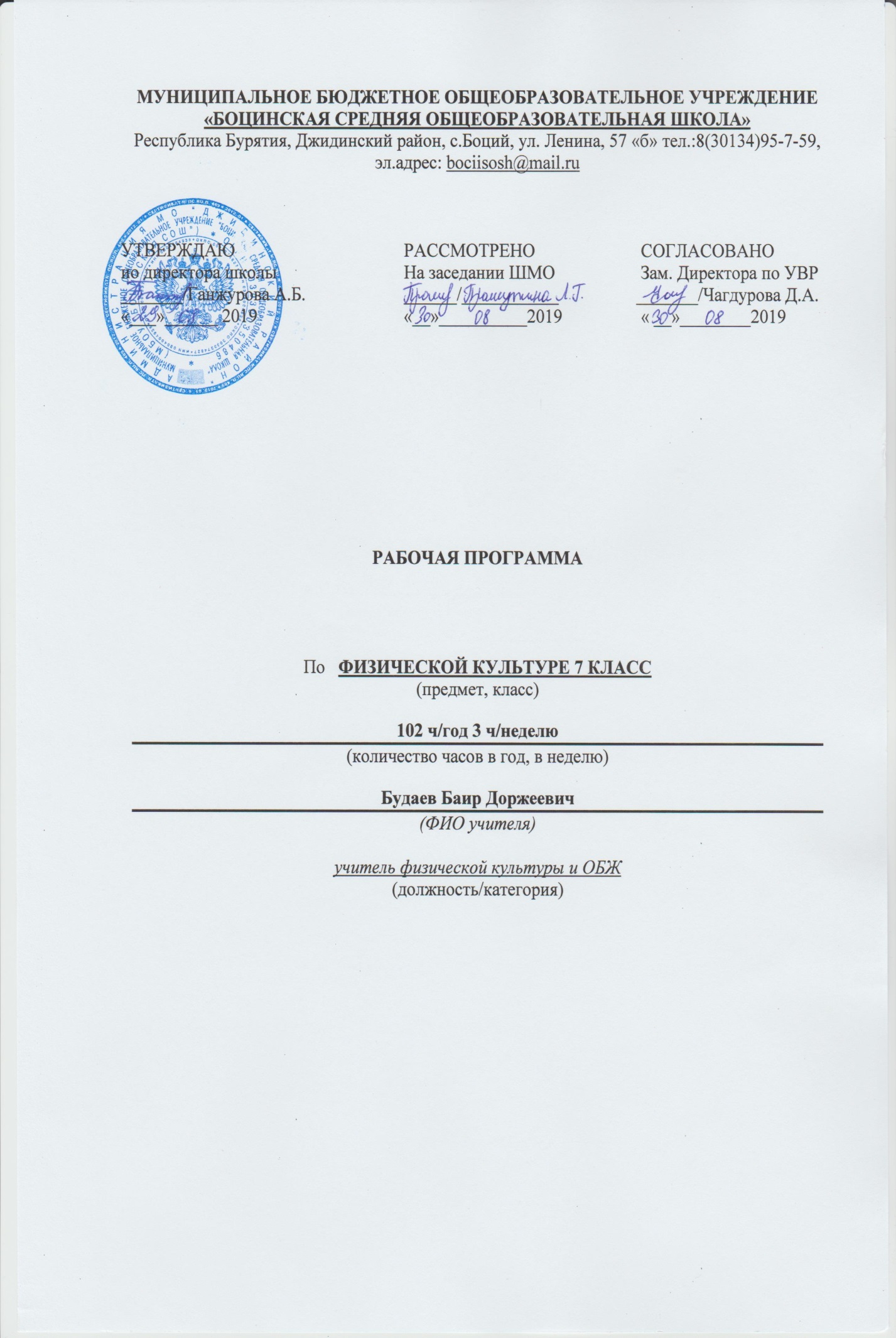 Пояснительная записка       Данная рабочая программа разработана на основе следующих нормативно-методических материалов:Федеральный государственный образовательный стандарт основного общего образования (требования к планируемым результатам);Основная образовательная программа МБОУ «Боцинская СОШ»; Примерная программа по физической культуре, с учётом комплексной программы физического воспитания учащихся А. П. Матвеев.     Программа ориентирована на использование учебника Физическая культура. 7 кл.: учеб. для общеобразоват. учреждений/ А. П. Матвеев. – М., 2018 г.      При создании программы учитывались потребности современного российского общества в физически крепком и дееспособном подрастающем поколении, способном активно включаться в разнообразные формы здорового образа жизни, использовать ценности физической культуры для самовоспитания, саморазвития и самореализации.      Цель учебного предмета «Физическая культура» в основной школе – формирование разносторонне физически развитой личности, способной активно использовать ценности физической культуры для укрепления и длительного сохранения собственного здоровья, оптимизации активного отдыха. В основной школе данная цель конкретизируется: учебный процесс направлен на формирование устойчивых мотивов и потребностей школьников в бережном отношении к своему здоровью, целостном развитии физических и психических качеств, творческом использовании средств физической культуры в организации здорового образа жизни.      Задачи обучения:  Укрепление здоровья, развитие основных физических качеств и повышение функциональных возможностей организма;Формирование культуры движений, обогащение двигательного опыта физическими упражнениями с общеразвивающей и корригирующей направленностью, техническими действиями и приёмами базовых видов спорта; Освоение знаний о физической культуре и спорте, их истории и современном развитии, роли в формировании здорового образа жизни;Обучение навыкам и умениям в физкультурно-оздоровительной и спортивно-оздоровительной деятельности, самостоятельной организации занятий физическими упражнениями;Воспитание положительных качеств личности, норм коллективного взаимодействия и сотрудничества в учебной и соревновательной деятельности.Целью физического воспитания в школе является содействие всестороннему развитию личности посредством формирования физической культуры личности школьника. Слагаемыми физической культуры являются: крепкое здоровье, хорошее физическое развитие, оптимальный уровень двигательных способностей, знания и навыки в области физической культуры, мотивы и освоенные способы (умения) осуществлять физкультурно-оздоровительную и спортивную деятельность.  Реализация данных целей связана с решением следующих образовательных задач:укрепление здоровья, улучшение осанки, профилактику плоскостопия: содействие гармоническому физическому развитию, выработку устойчивости к неблагоприятным условиям внешней среды;овладение школой движения;развитие двигательных способностей;выработку представлений об основных видах спорта, снарядах и инвентаре, о соблюдении правил техники безопасности во время занятий;приобщение к самостоятельным занятиям физическими упражнениями, подвижными играми, сознательно применять их в целях отдыха, тренировки, повышения работоспособности и укрепления здоровья;содействие воспитанию нравственных и волевых качеств, развитие психических процессов и свойств личности.Оздоровительные задачи:формирование элементарных знаний о личной гигиене, режиме дня, влиянии физических упражнений на состояние здоровья, работоспособность и развитие двигательных способностей;Воспитательные задачи:воспитание дисциплинированности, доброжелательного отношения к товарищам, честности, отзывчивости, смелости во время выполнения физических упражнений;содействие развитию психических процессов (представления, памяти, мышления и др.) в ходе двигательной деятельности.Планируемые результаты освоения учебного курса В соответствии с требованиями к результатам освоения основной образовательной программы основного общего образования Федерального государственного образовательного стандарта данная рабочая программа для 7 классов направлена на достижение учащимися личностных, метапредметных и предметных результатов по физической культуре.Личностные результатыосвоение социальных норм, правил поведения, ролей социальной жизни в группах и сообществах, включая взрослые и социальные сообщества;способах профилактики заболеваний, травматизма и оказания доврачебной помощи при занятиях физическими упражнениями;способность управлять своими эмоциями, владеть культурой общения и взаимодействия в процессе занятий физическими упражнениями, во время игр и соревнований;способность принимать активное участие в организации и проведении совместных физкультурно-оздоровительных и спортивных мероприятий;умение длительно сохранять правильную осанку во время статичных поз и в процессе разнообразных видов двигательной деятельности;владение умениями:- в циклических и ациклических локомоциях: с максимальной скоростью пробегать 30 м из положения низкого старта; в равномерном темпе бегать до 10 мин (мальчики) и до 8 мин (девочки);- в метаниях на дальность и на меткость: метать малый мяч с места и с разбега; метать малый мяч с места и с 3 шагов разбега в горизонтальную и вертикальную цели с 10- 15 м;- в гимнастических и акробатических упражнениях: опорный прыжок через козла в длину (мальчики) и в ширину (девочки); комбинацию движений с одним из предметов (мяч, палка, скакалка, обруч), состоящих из шести элементов, комбинацию, состоящую из шести гимнастических элементов выполнять акробатическую комбинацию из двух элементов, включающую кувырки вперёд и назад, длинный кувырок (мальчики), кувырок вперёд и назад в полушпагат, «мост с помощью» (девочки);- в спортивных играх: играть в одну из спортивных игр (по упрощённым правилам);-владеть правилами поведения на занятиях физическими упражнениями: соблюдать нормы поведения в коллективе.Метапредметные результатыбережное отношение к собственному здоровью и здоровью окружающих, проявление доброжелательности и отзывчивости к людям, имеющим ограниченные возможности и нарушения в состоянии здоровья;владение культурой речи, ведение диалога в доброжелательной и открытой форме, проявление к собеседнику внимания, интереса и уважения;Предметные результатыпонимание роли и значения физической культуры в формировании личностных качеств, в активном включении в здоровый образ жизни, укреплении и сохранении индивидуального здоровья;бережное отношение к собственному здоровью и здоровью окружающих, проявление доброжелательности и отзывчивости к людям, имеющим ограниченные возможности и нарушения в состоянии здоровья;проявление уважительного отношения к окружающим, товарищам по команде и соперникам, проявление культуры взаимодействия, терпимости и толерантности в достижении общих целей при совместной деятельности;профилактика нарушения осанки, улучшение физической подготовки; Планируемые результатыВ результате освоения содержания программного материала учебного предмета «Физическая культура» обучающиеся должны достигнуть предусмотренного образовательным минимумом уровня развития физической культурыОбучающийся научится:рассматривать физическую культуру как явление культуры, выделять исторические этапы её развития, характеризовать основные направления и формы её организации в современном обществе;определять базовые понятия и термины физической культуры, применять их в процессе совместных занятий физическими упражнениями со своими сверстниками, излагать с их помощью особенности выполнения техники двигательных действий и физических упражнений, развития физических качеств;разрабатывать содержание самостоятельных занятий физическими упражнениями, определять их направленность и формулировать задачи, рационально планировать режим дня и учебной недели;руководствоваться правилами профилактики травматизма и подготовки мест занятий, правильного выбора обуви и формы одежды в зависимости от времени года и погодных условий;руководствоваться правилами оказания первой помощи при травмах и ушибах во время самостоятельных занятий физическими упражнениями.Получит возможность научиться:характеризовать цель возрождения Олимпийских игр и роль Пьера де Кубертена в становлении современного олимпийского движения, объяснять смысл символики и ритуалов Олимпийских игр;определять признаки положительного влияния занятий физической подготовкой на укрепление здоровья.Способы двигательной (физкультурной) деятельностиОбучающийся научится:использовать занятия физической культурой, спортивные игры и спортивные соревнования для организации индивидуального отдыха и досуга, укрепления собственного здоровья, повышения уровня физических кондиций; подбирать индивидуальную нагрузку с учётом функциональных особенностей и возможностей собственного организма;классифицировать физические упражнения по их функциональной направленности, планировать их последовательность и дозировку в процессе самостоятельных занятий по укреплению здоровья и развитию физических качеств;взаимодействовать со сверстниками в условиях самостоятельной учебной деятельности, оказывать помощь в организации и  проведении занятий, освоении новых двигательных действий, развитии физических качеств, тестировании физического развития и физической подготовленности.Обучающийся получит возможность научиться:проводить занятия физической культурой с использованием оздоровительной ходьбы и бега, лыжных прогулок и туристских походов, обеспечивать их оздоровительную направленностьФизическое совершенствованиеОбучающийся научится:выполнять комплексы упражнений по профилактике утомления и перенапряжения организма, повышению его рано и способности в процессе трудовой и учебной деятельности;выполнять общеразвивающие упражнения, целенаправленно воздействующие на развитие основных физических качеств (силы, быстроты, выносливости, гибкости и координации);выполнять акробатические комбинации из числа хорошо освоенных упражнений;выполнять гимнастические комбинации на спортивных снарядах из числа хорошо освоенных упражнений;выполнять легкоатлетические упражнения в беге и прыжках (в высоту и длину);выполнять основные технические действия и приёмы игры в футбол, волейбол, баскетбол в условиях учебной и игровой деятельности;выполнять тестовые упражнения на оценку уровня индивидуального развития основных физических качеств.Обучающийся получит возможность научиться:преодолевать естественные и искусственные препятствия с помощью разнообразных способов лазанья, прыжков и бега;выполнять тестовые нормативы по физической подготовке.Содержание  учебного предметаТема 1.  Основы знаний о физической культуре (в процессе урока)Естественные основы. Влияние возрастных особенностей организма и его двигательной функции на физической развитие и физическую подготовленность школьников. Защитные свойства организма и профилактика средствами физической культуры.Социально-психологические основы. Решение задач игровой и соревновательной деятельности с помощью двигательных действий. Гигиенические основы организации самостоятельных занятий физическими упражнениями, обеспечение их общеукрепляющей и оздоровительной направленности, предупреждение травматизма и оказание посильной помощи при травмах и ушибах.Культурно-исторические основы. Основы истории возникновения и развития олимпийского движения, физической культуры и отечественного спорта.Гигиенические основы организации самостоятельных занятий физическими упражнениями, обеспечение их общеукрепляющей и оздоровительной направленности, предупреждение травматизма и оказание посильной помощи при травмах и ушибах.Солнечные ванны (правила, дозировка).Тема 2.  Легкая атлетика (27часов)         Терминология легкой атлетики. Правила и организация проведения соревнований по легкой атлетике. Техника безопасности при проведении соревнований и занятий. Подготовка места занятий. Помощь в судействе. Низкий и высокий старт. Прыжки: на месте (на двух и на одной  ноге, с поворотами направо и налево), с продвижением вперед и назад, левым и правым боком; в длину с места и с разбега  способом «согнув ноги». Стартовый разгон. Бег на 30м., 60м. Челночный бег. Равномерный бег до 15 минут, контрольный бег 300-500 м, президентский тест – 1000м, бег без учета времени (контроль) – 2,5 км, эстафеты с ускорением от 60 до 150м.  Метание с места в стенку, в цель с 8-10 м, в парах на дальность. Сгибание и разгибание рук в упоре лежа. Вис на перекладине. Наклон вперед из положения сидя.Тема 3.  Лыжная подготовка (18 часов)Техника безопасности при проведении соревнований и занятий. Передвижение на лыжах разными способами. Повороты, спуски, подъёмы, торможение. Развитие координационных способностей. Подвижные игры. Соревнования.Тема 4.  Гимнастика с основами акробатики (21 час)       Значение гимнастических упражнений для сохранения правильной осанки, развитие силовых способностей и гибкости. Страховка во время занятий. Основы выполнения гимнастический упражнений.Акробатические упражнения: упоры присев, лёжа, седы (на пятках, с наклоном, углом). Перекаты назад из седа с группировкой и обратно (с помощью): лёжа на спине стойка на лопатках (согнув и выпрямив ноги); кувырок вперед в группировке; «мост» из положения, лёжа на спине; два кувырка вперед слитно, мост из положения стоя с помощью.Прыжки со скакалкой с изменяющимся темпом её вращения; акробатические комбинации типа: кувырок вперед, «мост», стойка на лопатках; перестроение из колонны по одному в колонну по два, по четыре. Размыкание и смыкание приставными шагами, передвижение в колоннах.  Строевой шаг. Висы и упоры: мальчики: махом одной и толчком другой ногой подъем переворот в упор, соскок махом назад, подтягивание в висе, девочки: наскок в упор прыжком, размахивание изгибами, вис лежа, вис присев, подтягивание в висе лежа, поднимание ног в висе.Прыжок ноги врозь через козла шириной 100-110 см.Лазание по канату, гимнастической лестнице. Подтягивание, отжимание, поднимание ног на гимнастической лестнице, поднимание туловища. Прыжки с места в глубину.Теоретические знания.Занятие гимнастикой и правильная осанка.Развитие силовых способностей, гибкости и координации.Разминка.Техника безопасности при занятиях гимнастикой.Олимпийские игры.Правила страховки и самостраховки. Тема 5.  Спортивные игры (баскетбол 23 часа)Терминология избранной игры. Правила и организация проведения соревнований по баскетболу. Техника безопасности при проведении соревнований и занятий. Подготовка места занятий. Помощь в судействе. Организация и проведение подвижных игр и игровых заданий. Ловля и передача мяча с пассивным сопротивлением. Введение мяча. Повороты без мяча и с мячом. Броски мяча в кольцо. Вырывание и выбивание мяча. Нападение быстрым прорывом. Учебная игра.Тема 6.  Спортивные игры («волейбол» 13 часов)Терминология избранной игры. Правила и организация проведения соревнований по волейболу. Техника безопасности при проведении соревнований и занятий. Подготовка места занятий. Помощь в судействе. Организация и проведение подвижных игр и игровых заданий. Техника приема верхних передач. Прием мяча снизу двумя руками. Прием и передача мяча сверху двумя руками. Тактика 2-х передач. 1-е и 2-е передачи. Прямой нападающий удар. Тактика свободного нападения. Игра по упрощенным правилам. Тематическое планирование№ урока № урока Тема урокаТема урокаТема урокаКоличество уроковКоличество уроковДата проведения Дата проведения Дата проведения Дата проведения Дата проведения Дата проведения Дата проведения Дата проведения Коррекция № урока № урока Тема урокаТема урокаТема урокаКоличество уроковКоличество уроковКоррекция 11Инструктаж по Т.Б. Высокий старт (15- 20 м.), стартовый разгон, бег по дистанции.Инструктаж по Т.Б. Высокий старт (15- 20 м.), стартовый разгон, бег по дистанции.Инструктаж по Т.Б. Высокий старт (15- 20 м.), стартовый разгон, бег по дистанции.1122Низкий старт до 30м. стартовый разгон.Низкий старт до 30м. стартовый разгон.Низкий старт до 30м. стартовый разгон.1133Низкий старт до 60м специальные беговые упражнения.Низкий старт до 60м специальные беговые упражнения.Низкий старт до 60м специальные беговые упражнения.1144Прыжки в длину с места. Низкий старт. Бег на 60м.Прыжки в длину с места. Низкий старт. Бег на 60м.Прыжки в длину с места. Низкий старт. Бег на 60м.1155Бег на результат 60м.Бег на результат 60м.Бег на результат 60м.1166Беговые упражнения. Развитие скоростных качеств.  Беговые упражнения. Развитие скоростных качеств.  Беговые упражнения. Развитие скоростных качеств.  1177Беговые упражнения. Метание малого мяча 150 гр. в цель.Беговые упражнения. Метание малого мяча 150 гр. в цель.Беговые упражнения. Метание малого мяча 150 гр. в цель.1188Метание мяча на дальность с разбега.Метание мяча на дальность с разбега.Метание мяча на дальность с разбега.1199Метание мяча на дальность из трех попыток на лучший результат.Метание мяча на дальность из трех попыток на лучший результат.Метание мяча на дальность из трех попыток на лучший результат.111010Бег с преодолением вертикальных препятствийБег с преодолением вертикальных препятствийБег с преодолением вертикальных препятствий111111Прыжки в длину с разбега способом «согнув ноги».Прыжки в длину с разбега способом «согнув ноги».Прыжки в длину с разбега способом «согнув ноги».11121212Бег 1500м. (мальчики) 1500 (девочки).Бег 1500м. (мальчики) 1500 (девочки).11313Челночный бег 3х10м. Бросок набивного мяча (1-2кг).Челночный бег 3х10м. Бросок набивного мяча (1-2кг).1111414Челночный бег 3х10м. Бросок набивного мяча (1-2кг).Челночный бег 3х10м. Бросок набивного мяча (1-2кг).Челночный бег 3х10м. Бросок набивного мяча (1-2кг).11Спортивные игры: Волейбол - 13 часовСпортивные игры: Волейбол - 13 часовСпортивные игры: Волейбол - 13 часовСпортивные игры: Волейбол - 13 часовСпортивные игры: Волейбол - 13 часовСпортивные игры: Волейбол - 13 часовСпортивные игры: Волейбол - 13 часовСпортивные игры: Волейбол - 13 часовСпортивные игры: Волейбол - 13 часовСпортивные игры: Волейбол - 13 часовСпортивные игры: Волейбол - 13 часовСпортивные игры: Волейбол - 13 часовСпортивные игры: Волейбол - 13 часовСпортивные игры: Волейбол - 13 часовСпортивные игры: Волейбол - 13 часовСпортивные игры: Волейбол - 13 часов1515Т.Б. на уроках волейбола.  Правила игры. Передача   мяча сверху.Т.Б. на уроках волейбола.  Правила игры. Передача   мяча сверху.Т.Б. на уроках волейбола.  Правила игры. Передача   мяча сверху.111616Стойка игрока. Перемещения в стойке.Стойка игрока. Перемещения в стойке.Стойка игрока. Перемещения в стойке.111717Передача мяча двумя руками сверхуПередача мяча двумя руками сверхуПередача мяча двумя руками сверху111818Передача мяча двумя руками сверху над собой и после перемещения вперёд.Передача мяча двумя руками сверху над собой и после перемещения вперёд.Передача мяча двумя руками сверху над собой и после перемещения вперёд.111919Передача мяча двумя руками сверху над собой и после перемещения вперёд.Передача мяча двумя руками сверху над собой и после перемещения вперёд.Передача мяча двумя руками сверху над собой и после перемещения вперёд.112020Передача мяча двумя руками сверху вперёд и над собой на месте и после перемещения.Передача мяча двумя руками сверху вперёд и над собой на месте и после перемещения.Передача мяча двумя руками сверху вперёд и над собой на месте и после перемещения.11212121Совершенствование техники перемещений и передач мяча двумя руками сверху.Совершенствование техники перемещений и передач мяча двумя руками сверху.2222Приём мяча двумя руками снизу. Нижняя прямая подача.Приём мяча двумя руками снизу. Нижняя прямая подача.Приём мяча двумя руками снизу. Нижняя прямая подача.112323Приём мяча двумя руками снизу над собой и на сетку.Приём мяча двумя руками снизу над собой и на сетку.Приём мяча двумя руками снизу над собой и на сетку.112424Нижняя прямая подача. Прямой нападающий удар.  Нижняя прямая подача. Прямой нападающий удар.  Нижняя прямая подача. Прямой нападающий удар.  112525Игра в мини-волейбол.Игра в мини-волейбол.Игра в мини-волейбол.112626Подвижная игра «Два мяча».Подвижная игра «Два мяча».Подвижная игра «Два мяча».112727Подача, приём и передача мяча в парах.Подача, приём и передача мяча в парах.Подача, приём и передача мяча в парах.11Гимнастика с элементами акробатики – 21 часГимнастика с элементами акробатики – 21 часГимнастика с элементами акробатики – 21 часГимнастика с элементами акробатики – 21 часГимнастика с элементами акробатики – 21 часГимнастика с элементами акробатики – 21 часГимнастика с элементами акробатики – 21 часГимнастика с элементами акробатики – 21 часГимнастика с элементами акробатики – 21 часГимнастика с элементами акробатики – 21 часГимнастика с элементами акробатики – 21 часГимнастика с элементами акробатики – 21 часГимнастика с элементами акробатики – 21 часГимнастика с элементами акробатики – 21 часГимнастика с элементами акробатики – 21 часГимнастика с элементами акробатики – 21 час2828Инструктаж по ТБ на уроках гимнастики. Понятие о гибкости, ловкости и силы.Инструктаж по ТБ на уроках гимнастики. Понятие о гибкости, ловкости и силы.Инструктаж по ТБ на уроках гимнастики. Понятие о гибкости, ловкости и силы.112929Кувырок вперед, кувырок назад, «мост», равновесие, стойки на лопатках, голове и руках.Кувырок вперед, кувырок назад, «мост», равновесие, стойки на лопатках, голове и руках.Кувырок вперед, кувырок назад, «мост», равновесие, стойки на лопатках, голове и руках.1130Лазание по канату с помощью и без помощи ног.Лазание по канату с помощью и без помощи ног.Лазание по канату с помощью и без помощи ног.Лазание по канату с помощью и без помощи ног.111131Акробатические комбинации.Акробатические комбинации.Акробатические комбинации.Акробатические комбинации.3232Подтягивание в висе(мальчике), подтягивание в висе лежа(девочки).Подтягивание в висе(мальчике), подтягивание в висе лежа(девочки).Подтягивание в висе(мальчике), подтягивание в висе лежа(девочки).113333Лазание по канату.Лазание по канату.Лазание по канату.113434Комплекс ОРУ с гимнастической палкой.Комплекс ОРУ с гимнастической палкой.Комплекс ОРУ с гимнастической палкой.113535Подтягивание в висе.  Упражнения на брусьях.Подтягивание в висе.  Упражнения на брусьях.Подтягивание в висе.  Упражнения на брусьях.113636Прыжки через длинную скакалку, прыжки со скакалкой.Прыжки через длинную скакалку, прыжки со скакалкой.Прыжки через длинную скакалку, прыжки со скакалкой.113737Прыжки на скамейку, через скамейку, со скамейки.Прыжки на скамейку, через скамейку, со скамейки.Прыжки на скамейку, через скамейку, со скамейки.113838Прыжки со скакалкой до 1 мин.Прыжки со скакалкой до 1 мин.Прыжки со скакалкой до 1 мин.113939Опорный прыжок через козла ноги врозь.Опорный прыжок через козла ноги врозь.Опорный прыжок через козла ноги врозь.114040Опорный прыжок через козла согнув ноги.Опорный прыжок через козла согнув ноги.Опорный прыжок через козла согнув ноги.114141Брусья параллельные (мальчики). Упражнения с обручем (девочки)Брусья параллельные (мальчики). Упражнения с обручем (девочки)Брусья параллельные (мальчики). Упражнения с обручем (девочки)114242Эстафеты с элементами гимнастики.Эстафеты с элементами гимнастики.Эстафеты с элементами гимнастики.114343Подтягивание в висе, подтягивание в висе лежа.Подтягивание в висе, подтягивание в висе лежа.Подтягивание в висе, подтягивание в висе лежа.114444Параллельные брусья (мальчики). Упражнение с обручем (девочки).Параллельные брусья (мальчики). Упражнение с обручем (девочки).Параллельные брусья (мальчики). Упражнение с обручем (девочки).114545Прыжки через длинную скакалку.Прыжки через длинную скакалку.Прыжки через длинную скакалку.114646Круговая тренировка по ОФП.Круговая тренировка по ОФП.Круговая тренировка по ОФП.114747Эстафеты с набивным мячомЭстафеты с набивным мячомЭстафеты с набивным мячом114848Эстафеты с набивным мячом, обручем, скакалкой.Эстафеты с набивным мячом, обручем, скакалкой.Эстафеты с набивным мячом, обручем, скакалкой.11Лыжная подготовка – 18 часовЛыжная подготовка – 18 часовЛыжная подготовка – 18 часовЛыжная подготовка – 18 часовЛыжная подготовка – 18 часовЛыжная подготовка – 18 часовЛыжная подготовка – 18 часовЛыжная подготовка – 18 часовЛыжная подготовка – 18 часовЛыжная подготовка – 18 часовЛыжная подготовка – 18 часовЛыжная подготовка – 18 часовЛыжная подготовка – 18 часовЛыжная подготовка – 18 часовЛыжная подготовка – 18 часовЛыжная подготовка – 18 часов4949Инструктаж по ТБ на занятиях по лыжной подготовке. Экипировка лыжника.Инструктаж по ТБ на занятиях по лыжной подготовке. Экипировка лыжника.Инструктаж по ТБ на занятиях по лыжной подготовке. Экипировка лыжника.115050Значение лыжной подготовки. История лыжного спорта.Значение лыжной подготовки. История лыжного спорта.Значение лыжной подготовки. История лыжного спорта.115151Попеременный двухшажный ходПопеременный двухшажный ходПопеременный двухшажный ход115252Попеременный двухшажный ход. Катание с горок.Попеременный двухшажный ход. Катание с горок.Попеременный двухшажный ход. Катание с горок.115353Одновременный и бесшажный ходы.Одновременный и бесшажный ходы.Одновременный и бесшажный ходы.115454Эстафеты.Эстафеты.Эстафеты.115555Подъём «полуёлочкой». Торможение «плугом».Подъём «полуёлочкой». Торможение «плугом».Подъём «полуёлочкой». Торможение «плугом».115656Катание с горок.Катание с горок.Катание с горок.115757Повороты переступанием. Прохождение дистанции 1 км.Повороты переступанием. Прохождение дистанции 1 км.Повороты переступанием. Прохождение дистанции 1 км.115858Прохождение дистанции 1 км.Прохождение дистанции 1 км.Прохождение дистанции 1 км.115959Прохождение дистанции 2 км.Прохождение дистанции 2 км.Прохождение дистанции 2 км.116060Прохождение дистанции 2 км. Катание с горок.Прохождение дистанции 2 км. Катание с горок.Прохождение дистанции 2 км. Катание с горок.116161Прохождение дистанции 2 км. свободным стилемПрохождение дистанции 2 км. свободным стилемПрохождение дистанции 2 км. свободным стилем116262Прохождение дистанции 3 км. Катание с горок.Прохождение дистанции 3 км. Катание с горок.Прохождение дистанции 3 км. Катание с горок.116363Прохождение дистанции 3 км. Катание с горок.Прохождение дистанции 3 км. Катание с горок.Прохождение дистанции 3 км. Катание с горок.116464Прохождение дистанции 3 км. свободным стилем.Прохождение дистанции 3 км. свободным стилем.Прохождение дистанции 3 км. свободным стилем.116565Прохождение дистанции 2 км.Прохождение дистанции 2 км.Прохождение дистанции 2 км.116666Лыжные эстафеты.Лыжные эстафеты.Лыжные эстафеты.11Баскетбол – 12 часовБаскетбол – 12 часовБаскетбол – 12 часовБаскетбол – 12 часовБаскетбол – 12 часовБаскетбол – 12 часовБаскетбол – 12 часовБаскетбол – 12 часовБаскетбол – 12 часовБаскетбол – 12 часовБаскетбол – 12 часовБаскетбол – 12 часовБаскетбол – 12 часовБаскетбол – 12 часовБаскетбол – 12 часовБаскетбол – 12 часов67Сочетание приемов передвижений и остановок, приемов передач, ведения и бросков.Сочетание приемов передвижений и остановок, приемов передач, ведения и бросков.Сочетание приемов передвижений и остановок, приемов передач, ведения и бросков.Сочетание приемов передвижений и остановок, приемов передач, ведения и бросков.16868Бросок двумя руками от головы в прыжке.Бросок двумя руками от головы в прыжке.Бросок двумя руками от головы в прыжке.116969Учебная игра. Правила баскетболаУчебная игра. Правила баскетболаУчебная игра. Правила баскетбола117070Учебная игра. Правила баскетбола.Учебная игра. Правила баскетбола.Учебная игра. Правила баскетбола.117171Бросок одной рукой в корзину.Бросок одной рукой в корзину.Бросок одной рукой в корзину.117272Позиционное нападение и личная защита в игровых взаимодействиях 2х1.Позиционное нападение и личная защита в игровых взаимодействиях 2х1.Позиционное нападение и личная защита в игровых взаимодействиях 2х1.117373Игра в мини-баскетбол.Игра в мини-баскетбол.Игра в мини-баскетбол.117474Учебная игра. Правила баскетбола.Учебная игра. Правила баскетбола.Учебная игра. Правила баскетбола.117575Учебная игра. Правила баскетбола.Учебная игра. Правила баскетбола.Учебная игра. Правила баскетбола.117676Игра в мини-баскетбол.Игра в мини-баскетбол.Игра в мини-баскетбол.117777Быстрый прорыв 1*1 через скрестный выход.Быстрый прорыв 1*1 через скрестный выход.Быстрый прорыв 1*1 через скрестный выход.117878Взаимодействие двух игроков в нападении и защите «заслон».Взаимодействие двух игроков в нападении и защите «заслон».Взаимодействие двух игроков в нападении и защите «заслон».117979Взаимодействие трех игроков в нападении.Взаимодействие трех игроков в нападении.Взаимодействие трех игроков в нападении.118080Бросок в кольцо с сопротивлением.Бросок в кольцо с сопротивлением.Бросок в кольцо с сопротивлением.118181Бросок одной рукой от плеча с сопротивлением.Бросок одной рукой от плеча с сопротивлением.Бросок одной рукой от плеча с сопротивлением.118282Взаимодействие трех игроков в нападении.Взаимодействие трех игроков в нападении.Взаимодействие трех игроков в нападении.118383Бросок одной рукой от плеча в прыжке с сопротивлением.Бросок одной рукой от плеча в прыжке с сопротивлением.Бросок одной рукой от плеча в прыжке с сопротивлением.118484Взаимодействие трех игроков в нападении.Взаимодействие трех игроков в нападении.Взаимодействие трех игроков в нападении.118585Бросок одной рукой от плеча в прыжке с сопротивлением после остановки.Бросок одной рукой от плеча в прыжке с сопротивлением после остановки.Бросок одной рукой от плеча в прыжке с сопротивлением после остановки.118686Взаимодействие трех игроков в нападении.Взаимодействие трех игроков в нападении.Взаимодействие трех игроков в нападении.118787Бросок одной рукой от плеча в прыжке с сопротивлением после остановки.Бросок одной рукой от плеча в прыжке с сопротивлением после остановки.Бросок одной рукой от плеча в прыжке с сопротивлением после остановки.118888Нападение быстрым прорывом.Нападение быстрым прорывом.Нападение быстрым прорывом.118989Взаимодействие трех игроков в нападение «малая восьмерка».Взаимодействие трех игроков в нападение «малая восьмерка».Взаимодействие трех игроков в нападение «малая восьмерка».119090Т.Б на уроках л/атлетики. Прыжки в длину с места.Т.Б на уроках л/атлетики. Прыжки в длину с места.Т.Б на уроках л/атлетики. Прыжки в длину с места.119191Прыжки со скакалками. ЭстафетыПрыжки со скакалками. ЭстафетыПрыжки со скакалками. Эстафеты119292Метание мяча на дальность с разбега.Метание мяча на дальность с разбега.Метание мяча на дальность с разбега.119393Бег на 60м.Бег на 60м.Бег на 60м.119494Метание мяча на дальность.Метание мяча на дальность.Метание мяча на дальность.119595Прыжки в длину с разбега способом «согнув ноги».Прыжки в длину с разбега способом «согнув ноги».Прыжки в длину с разбега способом «согнув ноги».119696Бег на 300м.Бег на 300м.Бег на 300м.119797Прыжки в длину с разбега способом «ножницы».Прыжки в длину с разбега способом «ножницы».Прыжки в длину с разбега способом «ножницы».119898Прыжки в длину с разбега на результат.Прыжки в длину с разбега на результат.Прыжки в длину с разбега на результат.119999Равномерный бег до 15 мин.Равномерный бег до 15 мин.Равномерный бег до 15 мин.11100100Легкоатлетическая полоса препятствий.Легкоатлетическая полоса препятствий.Легкоатлетическая полоса препятствий.11101101Бег на 2000м. на результат.Бег на 2000м. на результат.Бег на 2000м. на результат.11102102Эстафетный бег 4х50м.Эстафетный бег 4х50м.Эстафетный бег 4х50м.